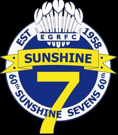 Please Return To or scan and E mail below.Garry Gordon	Jasmine CottageFurnace Farm RoadFurnace WoodWest SussexRH19 2PU							07768157175The 65th  Sunshine SevensWomen’s Tournamentto supportLocal Childrens Charities Sunday 23rd April 2023PLEASE RETURN AS SOON AS POSSIBLETEAM …………………………………       COLOURS ……………………Please enter …… Women’s teams in the 65th   SUNSHINE SEVENSWe enclose payment for £50 per team, payable to EGRFC as an entry fee and donation to the local charities.OR pay direct and send form to -  e mail:  garry.gordon@btinternet.comDirect Payment to EGRFC.Bank Name – Natwest - Sort code - 60-07-17 - Account No. - 34389490Contact details -Mobile Tel No ………………………………       Other……………………………………Email……………………………………………………………………Twitter…………………………………………………………………...We will Keep you up to date with the Tournament on -:Website 	– 	egrfc.com  egsunshine7s.comTwitter           –         @EGRFCSUNSHINE7s E mail		-           garry.gordon@btinternet.comW app 		-            07768157175